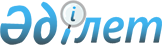 Об отмене карантинного режима на территории Восточно-Казахстанской области в объемах зараженных площадей разновидностями черного усача (Monochamus)Постановление Восточно-Казахстанского областного акимата от 6 декабря 2023 года № 278
      В соответствии с статьи 9-1 Закона Республики Казахстан "О карантине растений", на основании представления Восточно-Казахстанской областной территориальной инспекции Комитета государственной инспекции в агропромышленном комплексе Министерства сельского хозяйства Республики Казахстан Восточно-Казахстанский областной акимат ПОСТАНОВЛЯЕТ:
      1. Отменить карантинный режим на территории Восточно-Казахстанской области в объемах зараженных площадей разновидностями черного усача (Monochamus) на следующем земельном участке: 
      Катон-Карагайский район, Белкарагайский сельский округ, крестьянское хозяйство "Каражай", зараженная площадь – 5,0 гектара.
      2. Государственному учреждению "Управление сельского хозяйства Восточно-Казахстанской области" в установленном законодательством Республики Казахстан порядке обеспечить:
      1) в течение пяти рабочих дней со дня подписания настоящего постановления направление его копии в электронном виде на казахском и русском языках в Республиканское государственное предприятие на праве хозяйственного ведения "Институт законодательства и правовой информации Республики Казахстан" для опубликования в Эталонном контрольном банке нормативных правовых актов Республики Казахстан;
      2) размещение настоящего постановления на интернет-ресурсе Восточно-Казахстанского областного акимата после его официального опубликования.
      3. Контроль за исполнением настоящего постановления возложить на первого заместителя акима области Сактаганова Н.А.
      4. Настоящее постановление вводится в действие после дня его первого официального опубликования.
					© 2012. РГП на ПХВ «Институт законодательства и правовой информации Республики Казахстан» Министерства юстиции Республики Казахстан
				
      Аким Восточно-Казахстанской области 

Е. Кошербаев
